Федеральное государственное бюджетное образовательное учреждение высшего образования "Красноярский государственный медицинский университет имени профессора В.Ф. Войно-Ясенецкого" Министерства здравоохранения Российской ФедерацииИнститут последипломного образованияКафедра кардиологии, функциональной и клинико-лабораторной диагностики ИПОРЕФЕРАТна тему: «Opisthorchis felineus»Выполнила:ординатор 1 года обучениякафедры кардиологии, функциональной и клинико-лабораторной диагностики ИПОспециальности 31.08.05 «Клиническая лабораторная диагностика»Гончарова Екатерина ВладимировнаКрасноярск, 2022 г.ВВЕДЕНИЕОписторхоз  (лат. opisthorchiasis)  − заболевание из  группы трематодозов, вызываемое паразитическими плоскими червями из рода Opisthorchis (Opisthorchis felineus и Opisthorchis viverrini) . Описторхоз распространён на территории России, Украины, Казахстана и стран Юго-Восточной Азии. Заражению подвержен человек и рыбоядные животные, в том числе медведи. Заражение происходит при приёме в пищу сырой, слабосолёной или недостаточно термически обработанной речной рыбы семейства карповых. Заболевание характеризуется поражением внутрипечёночных жёлчных протоков, жёлчного пузыря и протоков поджелудочной железы.Люди с инвазией 	могут  испытывать лихорадку, усталость, почечные и гепатобилиарные патологии, включая цирроз печени, гепатит и холангиокарциному.Описторхоз возникает после употребления сырой или недостаточно приготовленной рыбы, зараженной метацеркариальной стадией паразита. Из- за небольших размеров обнаружение паразита в рыбном филе занимает много времени и может быть затруднено.Кошки являются основным хозяином этого паразита. По всей Европе, Сибири и Украине заражение кошек Opisthorchis felineus не редкость. В некоторых частях ареала паразита инфекция сохраняется в основном среди людей, и улучшение санитарных условий среди них снизит передачу паразита. Существуют другие хозяева, в которых происходит развитие этого паразита: собаки, лисицы, свиньи, куницы, росомахи, хорьки, серые тюлени и бородатые тюлени.Генетическое разнообразие и эволюция двуустки также могут влиять на зоонозные способности.СВЕДЕНИЯ О ЗАБОЛЕВАНИИ2.1 История открытияИсторию открытия описторхоза рассказал российский паразитолог профессор Н. Н. Плотников. В 1891 году сибирский ученый профессор К. Н. Виноградов, микроскопируя желчь с трупа крестьянина, обнаружил очень маленькие яйца паразитических червей, напоминающие споры белых грибов. Он осмотрел печень и обнаружил небольших гельминтов, почти бесцветных, длиной до 8 мм.Виноградов опубликовал информацию о своем открытии в специальной брошюре и назвал найденных им червей «сибирской камбалой». Несколькими годами ранее, в 1884 году, итальянский ученый Ривольта обнаружил маленького паразитического плоского червя, которого он назвал «кошачьей камбалой», при вскрытии кошки. Вскоре стало ясно, что описания относятся к одному и тому же типу паразитов.Профессор Виноградов выступил с докладом о паразите, найденном им в Томском обществе естествоиспытателей, и предположил, что он не так уж редок в Сибири.В конце 20-х годов XX века врачи А. В. Светлов и Р. К. Окулов установили, что описторхоз не является редкостью в Тюменской области. В то же время крупнейший российский ученый-гельминтолог, академик К. И. Скрябин приезжает в Тобольск, а затем в Обдорск (ныне Салехард) для проведения исследований.Его команда работала во многих городах и селах бассейна реки Обь, и ученые по всему миру сталкивались с массовыми случаями описторхоза. Чем дольше они работали, тем серьезнее эта проблема казалась им для России. Очень скоро описторхоз уже был обнаружен на Украине (на Днепре) и в Центральной России (на Волге и Каме). В конце концов К. И. Скрябин выдвинул лозунг «Описторхоз должен быть искоренен любой ценой»O. viverrini был впервые описан французским паразитологом Жюлем Пуарье в 1886 году, который обнаружил паразита у индийской рыбацкой кошки (Prionailurus viverrus), родом из Юго-Восточной Азии, которая умерла в Зоологическом саду при Национальном музее естественной истории в Париже. Он назвал его Distomum viverrini.Американские паразитологи Чарльз Уорделл Стайлз и Альберт Хассалл переописали его и отнесли к существующему роду Opisthorchis (создан французским зоологом Рафаэлем Бланшаром) в 1891 году. Первый человеческий образец был описан британским паразитологом Робертом Томсоном Лейпером в 1915 году.  Лейпер получил образцы от ирландского врача Артура Фрэнсиса Джорджа Керра, который собрал их при патологоанатомическом исследовании двух заключенных в тюрьме в Чиангмае, север Таиланда.В следующем году Керр сообщил в результате расследования 230 заключенных-мужчин, что 39 из них были инфицированы. Первоначально Керр ошибочно идентифицировал паразита как O. felineus, уже известного паразита человека, из-за их близкого сходства. К. Проммас также сообщил об O. felineus в 1927 году при вскрытии 17-летнего тайского мужчины, проживающего в Рой Эт, северо-восток Таиланда.Это было в 1955 году, когда Эльвио Х. Садун из Службы общественного здравоохранения США проанализировал случаи описторхоза в Таиланде и пришел к выводу, что все инфекции были вызваны O. viverrini. Систематическое сравнение в 1965 г. подтвердило отличия от O. felineus.2.2 Особенности морфологииВозбудитель описторхоза - небольшой плоский червь ланцетовидной формы, длиной от 4 до 13 мм, шириной от 1 до 3,5 мм. Паразит имеет ротовые и брюшные присоски, он гермафродит, размножается яйцами. Яйца описторха выживают в почве до месяца, в фекальных массах уборных более 7 месяцев, на снегу при температуре -6 − -8С◦ до 72 часов, в воде пресноводных водоемов – 15 месяцев, то есть 2 летних сезона.Взрослые сосальщики, размножающиеся путем самооплодотворения, имеют овальную форму и уплощенное тело, характерное для большинства сосальщиков. Они достигают 1,5 см в длину и 0,7 см в ширину. Цвет от светло-коричневого до розового. Кутикула не имеет шипов. У них 2 выступающих присоски: оральная и вентральная.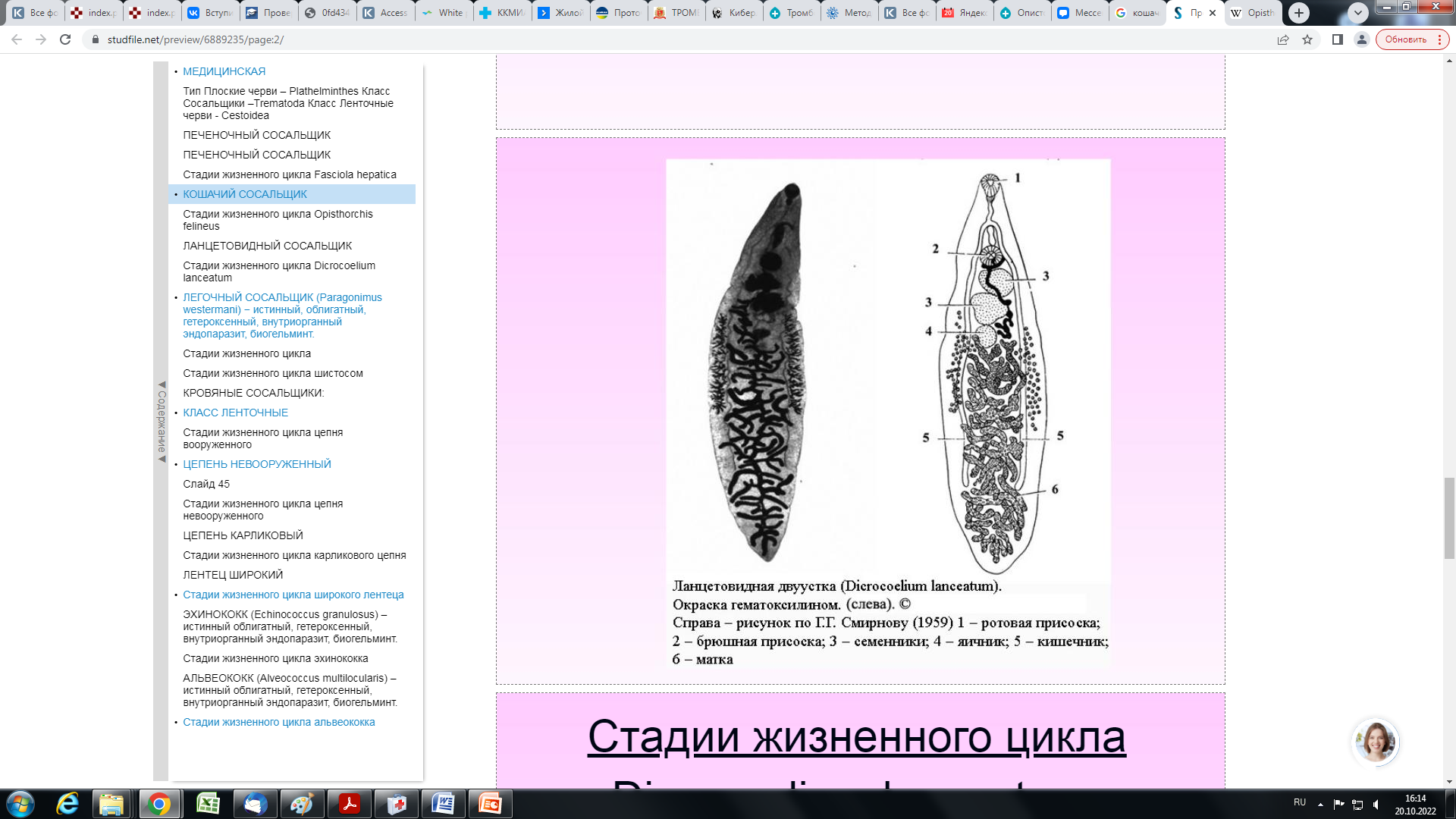 Рисунок 1 – Морфология Opisthorchis felineusКак и другие сосальщики, они не имеют внешних признаков сегментации. Рот заканчивается глоткой, мышечной трубкой, позволяющей присасываться к хозяину. Пищеварительная система является слепой, а не линейной, как у большинства животных, разветвленной, заканчиваясь в нескольких слепых каналах.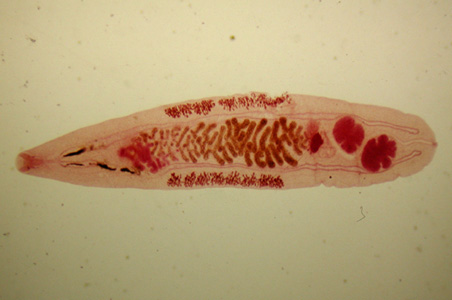 Рисунок 2 – Opisthorchis felineus под микроскопомЭти яйца имеют овальную форму и размер 30x18 мкм, коричневатые, на одном полюсе имеется крышечка.Взрослые черви живут в желчных протоках и протоках поджелудочной железы, а иногда и в желчном пузыре. Яйца выводятся с фекалиями окончательного естественного хозяина (кошек, собак, свиней и многих других рыбоядных млекопитающих) и созревают при выделении.Яйца с зародышами попадают в организм промежуточного хозяина, подходящей пресноводной улитки, который варьируется географически и в зависимости от вида паразита. В пищеварительном тракте улитки яйца вылупляются и становятся мирацидиями, которые проходят несколько стадий развития и бесполым путем размножаются в тысячи свободно плавающих хвостатых церкарий.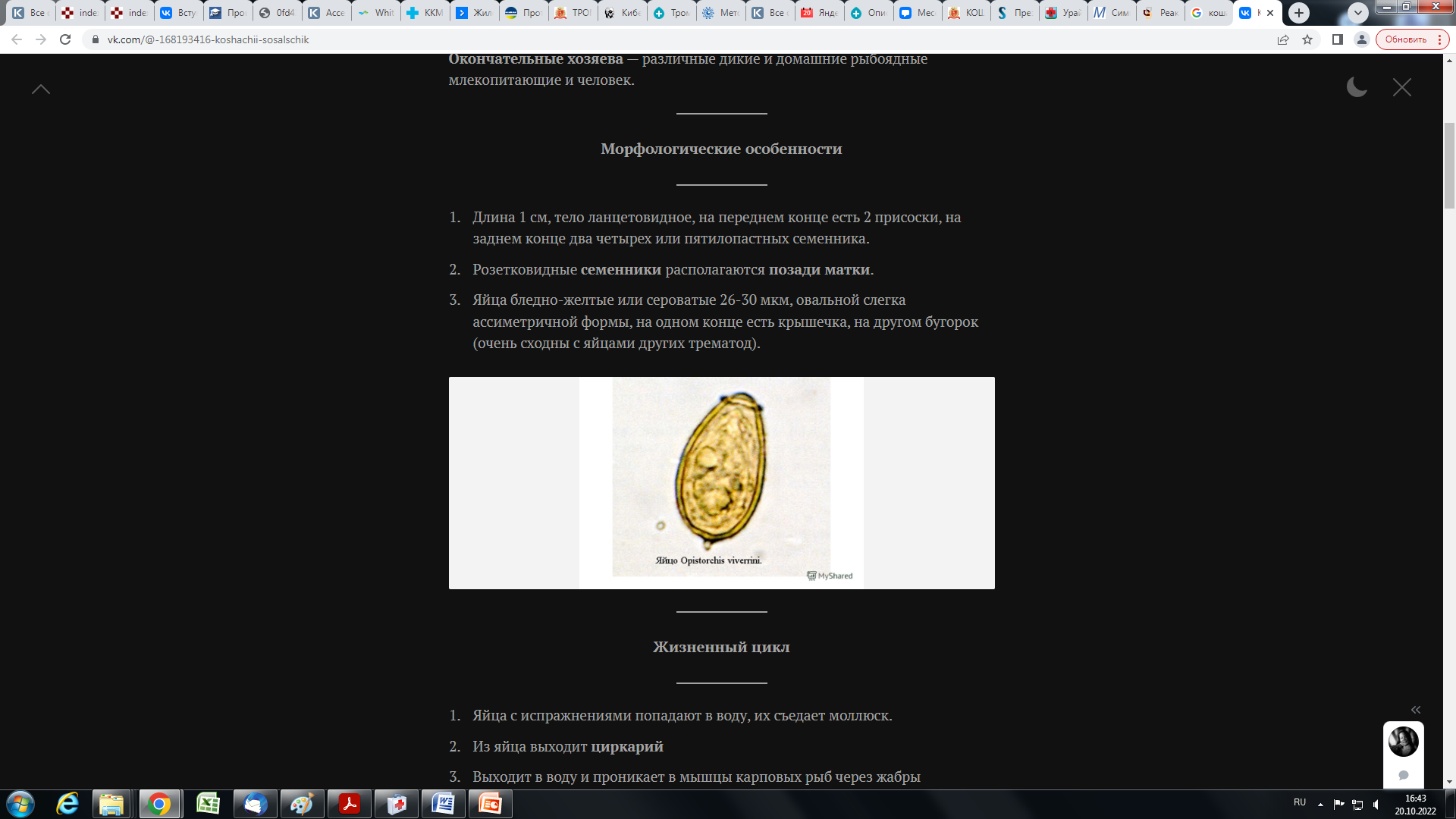 Рисунок 3 – Яйцо Opisthorchis felineus под микроскопомЦеркарии проникают под чешую рыбы, которая служит вторым промежуточным хозяином; они инцизируют как метацеркарии, главным образом в мышцах тела рыб. Рыбы, принадлежащие к семейству Ciprinidae (карп), являются основным промежуточным хозяином Clonorchis sinensis и Opisthorchis spp.Тем не менее, широкий спектр видов пресноводных рыб может быть естественным образом инфицирован печеночными сосальщиками, и более одного вида рыб в любой водной среде могут заразиться. Люди как случайные окончательные хозяева заражаются при употреблении в пищу сырой рыбы, содержащей метацеркарии. После эксцистирования в двенадцатиперстной кишке метацеркарии мигрируют через ампулу Фатера в желчные протоки, где они созревают во взрослых червей в течение 4 недель и откладывают желтые яйца с крышками. Паразиты могут жить до 45 лет в организме человека-хозяина, производя 1 000–2 500 яиц в день.2.3 Жизненный циклУ Opisthorchis felineus сложный жизненный цикл с участием трех хозяев: брюхоногая улитка и карповая рыба служат первым и вторым промежуточными хозяевами, соответственно, и окончательным хозяином- рыбоядным млекопитающим. Заражение окончательного хозяина происходит после употребления в пищу рыбы, зараженной метацеркариями.Медведи, кошки, собаки, лисы и люди - все они являются разрешенными окончательными хозяевами, где паразиты развиваются во взрослых особей во внутри - и внепеченочных желчных протоках, и желчном пузыре. Заражение человека особенно часто встречается там, где потребление копченой или сырой рыбы является диетическим предпочтением.Для развития яйцо описторха должно попасть в резервуар с пресной водой, что происходит, когда яйца вымываются из почвы дождевыми водами или паводками. В пруду яйца оседают на дно, на растения.В некоторых водоемах обитает моллюск рода Codiella, который является первым промежуточным хозяином описторха. В тело моллюска, куда яйцо входит с донным илом, из него выходит мирацидий, который проходит в организме моллюска сложную стадию развития, превращаясь в спорацисту, а затем в Редию и серкарию.Церкария. Выход церкариев из моллюсков происходит при температуре воды не менее 20 С°, в сутки из одного моллюска может выйти до 3,5 тысячи церкариев. Продолжительность жизни свободных церкариев не превышает 60 часов, период их деятельности значительно короче. У церкарии есть глазные пятна, ее брюшная присоска не образуется, на всем теле мало сенсорных волосков.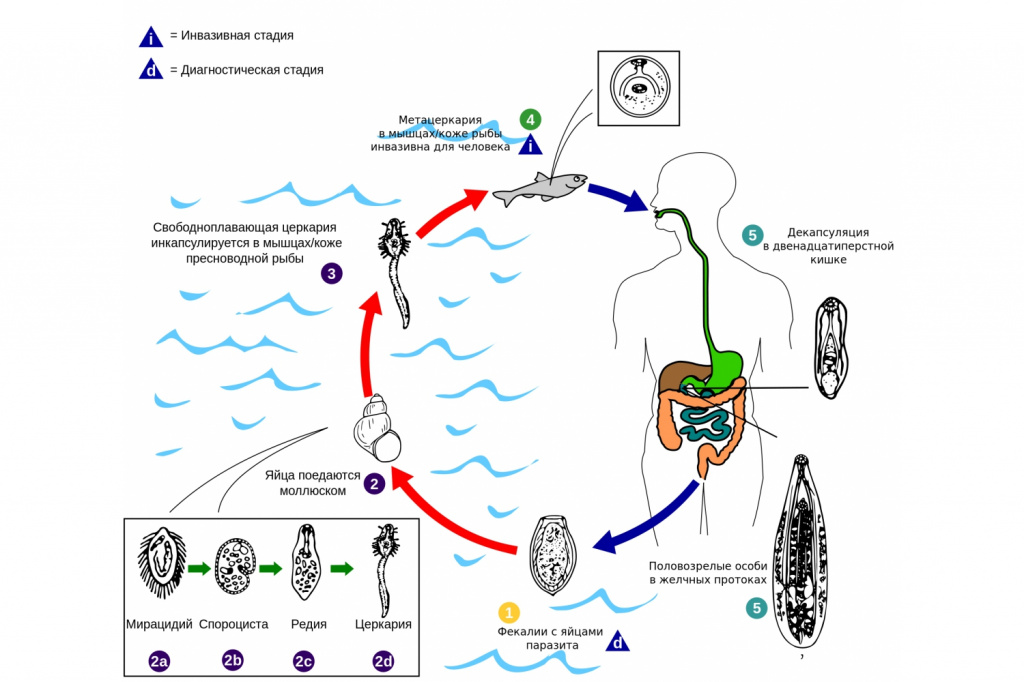 Рисунок 4 − Жизненный цикл Opisthorchis felineusВ передней части тела находится клубень с четырьмя большими и множеством мелких шипов, а также 20 желез, которые выделяют протеолитический фермент – это, так называемый «проникающий аппарат», она не представляет опасности для человека и других млекопитающих. Для дальнейшего развития он должен войти в организм рыб семейства карповых – второго промежуточного хозяина описторха.Метацеркария проходит в двенадцатиперстной кишке, и молодой паразит поднимается через ампулу Фатера в желчные протоки, где взрослый червь развивается через 4–6 недель. Эта печеночная двуустка - гермафродит, долгожитель и обитает в желчных путях, питаясь эпителиальными клетками, кровью хозяина и содержимым желчи.Структурно O. viverrini в основном похож на C. sinensis и O. felineus , но немного меньше двух сосальщиков. Тело взрослой особи O. viverrini плоское (сплюснутое дорсовентрально), как лист, имеет форму ланцета, просматривается насквозь (прозрачное).Они однодомные, поэтому не существует особей мужского или женского пола; у каждой двуустки есть полный набор мужской и женской репродуктивной системы. Типичный человек имеет длину 7 мм и ширину 1,5 мм. Передний конец более заострен и отмечен ротовой структурой, называемой ротовой присоской. Примерно в 1,5 мм позади ротовой присоски находится аналогичная структура, называемая вентральной присоской. Эти присоски - органы прикрепления. Ближе к заднему концу видны два семенника. Семенники лопастные, в отличие от ветвистых (дендритных) семенников C. sinensis. Он связан с семенным пузырьком., который представляет собой спиральную трубку, ведущую к семяпроводу, который, в свою очередь, открывается через небольшое отверстие, называемоегенитальной порой, прямо перед брюшной присоской. Перед семенниками расположены два яичника, образующие несколько долей. Матка проходит вдоль семявыбрасывающего протока и открывается у половых органов.Мешочек S-образной формы, называемый выделительным пузырем, находится между двумя яичками. Остальные пространства тела в основном заняты сильно разветвленным железистым органом, называемым желточными железами (часто называемыми желточными железами). В отличие от переднего конца задний конец закруглен.Яйца O. viverrini имеют размер 30 × 12 мкм, немного уже и имеют более правильную яйцевидную форму, чем у C. sinensis . Яйца визуально неотличимы в мазках по методу Като от других яиц сосальщиков из другого семейства сосальщиков Heterophyidae.Инфекционные личинки, метацеркарии, O. viverrini буроватые, эллиптические, с двумя присосками почти одинакового размера - ротовой и брюшной. Они имеют размер 0,19–0,25 × 0,15–0,22 мм.Метацеркария, выделяющаяся в кишечнике, перемещается через ампулу Фатера в общий желчный проток к желчному пузырю и периферическим желчным протокам в печени и превращается во взрослых червей. Взрослые черви выделяют яйца, которые выводятся с калом. Попав в пресную воду, из яиц вылупляются мирацидии, которые поглощаются улитками, в которых происходит размножение паразитов. Церкарии выходят из улиток и заражают восприимчивых пресноводных рыб, инцистируя их как метацеркарии.При попадании церкарии в организм рыбы метацеркария теряет хвост. В первые несколько дней личинка достигает места своей локализации и успевает создать вокруг себя гиалиновую оболочку. Позже она окружена легкой,образованной из тканей хозяина (рыбы), волокнистой мембраной − биологической полупроницаемой мембраной, обеспечивающей питание паразита и его защиту от иммунологических сил хозяина. Форма зрелой метацеркарной кисты слегка овальная.Личинка хорошо видна под микроскопом через прозрачную оболочку. Он находится в изогнутом положении, почти постоянно двигается. Личинка, извлеченная из кисты, имеет ланцетовидную форму, в вытянутом состоянии достигает 1 мм в длину.Инвазивными метацеркарии у рыб становятся в возрасте 6 недель. До 95% личинок обнаруживается в подкожном слое, мышцах рыбы, главным образом в области верхнего плавника. Максимальное количество метацеркарий в старших возрастных группах может достигать 20-30 тысяч у особи.Весь жизненный цикл описторха, от яйцеклетки до половой зрелости при благоприятных условиях, длится 4 месяца и заканчивается в теле фенестрированного (дефинитивного) хозяина.Круг окончательных хозяев паразита широк и насчитывает 34 вида рыбоядных млекопитающих. Из домашних животных это кошка, собака, свинья, дикие животные-лиса, волк, коза, лисица, медведь и свои, горные и отары, соболь, росомаха, хорек, бобр и другие, особенно важную эпидемиологическую роль играют околоводные животные: водяная полевка, норка, выдра, ондатра.На территории Тюменской области основными конечными хозяевами являются лисица, ондатра, полевка и горностай.Интенсивность инвазии дефинитивных хозяев и их роль в поддержании силы очага описторхоза различны. Предполагается, что помимо людей, на долю которых приходится 56,6% инвазии, существенные вкладчики в описторхоз также вносят кошки (15,8%), собаки (3,6%) и свиньи (до 0,9%). Суммарная распространенность инвазии кошек в очаге описторхоза Ханты- Мансийского автономного округа в 2000-е гг. Составила 48,2% (самцы поражались чаще, чем самки). Распространенность инвазии собак была ниже и составила 17,14%. Аналогичное исследование в Новосибирске показало общую распространенность инвазии кошек 7,9% с интенсивностью 69,9 сосальщиков и 3,4% инвазий собак с интенсивностью 23,8 сосальщиков.2.4 ЭндемияОписторхоз - широко распространенная гельминтозная инфекция в России. Крупнейшим эндемичным очагом описторхоза в мире является водораздел реки Обь в Западной Сибири. Основным возбудителем этого состояния является печеночная двуустка Opisthorchis felineus. Кроме того, другой вид печеночных двуусток семейства Opisthorchiidae, Metorchis bilis, вызывает похожее по симптомам заболевание - меторхиаз.Заражение обычно происходит после употребления в пищу сырой, слабосоленой или замороженной рыбы («строганина»). Описторхоз остается серьезной проблемой в России, и возникает множество вопросов, связанных с эпидемиологией этих инфекций, вызванных двуусткой печени, и их характером распространения в Западной Сибири, причинами высокой распространенности среди различных групп населения и на прогноз эпидемиологической ситуации еще предстоит ответить.Кроме того, географическое распределение и частота заражения двумя основными мелкими печеночными сосальщиками, O. felineus и M. bilis, у промежуточных (улитки Bithyniidae и карповые рыбы) и окончательных (люди, дикие и домашние хищные животные и птицы) хозяева являются описаны для оценки их роли в цикле передачи. Кроме того, перечислены виды рода Opisthorchis и рода Metorchis, обнаруженные у хищных млекопитающих и птиц в Западной Сибири, и обсуждается их способность служить возбудителями передачи описторхоза.По данным Томского центра гигиены и эпидемиологии, яйца печеночного двуустки регулярно обнаруживаются в сточные воды городских поселений. В частности, в трех пробах сточных вод (исследованных в 2015– 2018 гг.)Таким образом, очевидно, что сточные воды, сбрасываемые в реку Томь недалеко от города, содержат жизнеспособные яйца гельминтов. Многолетние данные свидетельствуют о крайне неблагоприятном эпизоотологическом состоянии водотоков в бассейне средней Оби. Томская область (бассейн средней Оби), расположенная в крупнейшем очаге описторхоза, имеет самые высокие показатели инфицирования людей.Структура заболеваемости в муниципальных образованиях автономных округов и областей существенно различается. Однако соответствующие уровни, наблюдаемые в муниципальных образованиях севера, на порядок выше. Существенные различия в заболеваемости в разных муниципальных образованиях областей и автономных округов связаны с разным качеством клинической диагностики, регистрации и регистрации случаев описторхоза, а не с различием в рационе питания.В центральной части этого района, Тюменской и Томской областях средняя распространенность инфекции среди людей составляет 40–95%.Распространенность от 45% до 65% была зарегистрирована в Коми- Пермяцком национальном округе, а в некоторых населенных пунктах Омской области зарегистрированы уровни инфицирования до 46%. Другие районы и территории, эндемичные по описторхозу, включают Екатеринбургский (формально Свердловский) район, Алтайский край, Воронежский район, долину реки Волги и Архангельский район на западе России, а также реку Ангара, Красноярский край и Иркутский район в Восточной Сибири.В Украине описторхоз ограничен Сумским, Полтавским и Черниговским районами бассейна Днепра, где распространенность составляет 5–40%. В Казахстане описторхоз является эндемическим заболеванием в Актюбинском, Джезказганском, Карагандинском, Павлодарском, Целиноградском и Тургайском районах. Очаги описторхоза обнаружены также в Брестской, Гомельской и Гродненской областях Беларуси.Ограниченные эндемические очаги описторхоза в некоторых районах Прибалтики, Восточной Германии и Польши были описаны до Второй мировой войны; однако свежей информации о возникновении инфекции среди людей в этих странах нет. Взаимосвязь инфекции O. felineus и холангиокарциномы изучалась в Тюменской области.В южной части региона, где 0,5% населения было инфицировано O. felineus , распространенность холангиокарциномы составила 4,4 на 100 000 населения. В центральном районе Тюмени с 45% пораженностью O. Felineus заболеваемость холангиокарциномой была в 10 раз выше, чем на юге (49,8 на 100 000 населения).Инфекция C. sinensis эндемична в долинах реки Амур и в Хабаровском крае, расположенном на Дальнем Востоке Российской Федерации. Распространенность инфекции среди коренного нанайского населения составляет 24% в наиболее пораженных деревнях.В Монреале, Канада, заражение Clonorchis было зарегистрировано у 15,5% из 400 китайских иммигрантов.2.5 Клинические проявления заболеванияКлинические проявления описторхоза разнообразны и зависят от индивидуальных особенностей организма-хозяина, а также от интенсивности и продолжительности инфекции.Человек	не	может	выработать	иммунитет	к		этому	патогену; соответственно,			повторное	употребление	рыбы,	несущей		метацеркарии, просто	увеличивает	инвазию.		Количество	марит		у	особи	может варьироваться от одиночных паразитов до нескольких десятков и даже сотен. Для субклинического случая ранней фазы описторхоза характерны субфебрильная		температура		и	незначительная	 эозинофилия на фоне нормального количества лейкоцитов.Субклиническое течение наблюдается у детей, получивших антиген во время эмбрионального развития или антитела с материнским молоком. Это объясняет, почему проявление описторхоза у коренного населения севера (ханты и манси) является первично хроническим с плохой симптоматикой и обострением при неблагоприятных условиях, таких как стресс, инфекции или хирургическое вмешательство.Пациенты испытывают лихорадку (от субфебрильной до фебрильной в течение 1-3 недель), эозинофилию (20-40%, иногда до 90%), интоксикацию, диспептические расстройства (тошноту, рвоту и жжение в эпигастрии), умеренную артралгию и миалгию, экзантемы разного типа; гепатохолангитический синдром (боль в правом подреберье, повышенная печень, повышенная активность трансаминаз и повышенная активность щелочной фосфатазы), бронхолегочный синдром (гиперемия глотки, заглоточная грануляция, ринит, астматический бронхит, эозинофильная инфильтрация в легких) и плеврит экссудуритом. и сердечно-сосудистые изменения (сердцебиение, сердечная боль, гипотония и диффузные дистрофические изменения миокарда, обнаруживаемые с помощью электрокардиографии).При отсутствии лечения острая фаза переходит в хроническую, которая может продолжаться 20 лет и протекать либо латентно, либо с клиническими проявлениями. Скрытое течение чаще характерно для аборигенного населения в очагах описторхоза и у молодежи. Пациенты жалоб не предъявляют, лабораторные анализы в норме. Описторхоз в этих случаях диагностируется только случайно во время периодических медицинских осмотров или обследований на другие заболевания. На практике это наблюдается у 8% из нескольких тысяч пациентов.Для латентного описторхоза характерны периоды ремиссии и обострения. В эндемическом очаге описторхоз изначально протекает хронически без каких-либо острых проявлений. Клинические симптомы могут появиться через 10–20 лет после заражения. У пациентов часто развиваются симптомы холангита и холецистита (80–87% случаев), включая боль в правом подреберье, тяжесть в желудке, тошноту, непереносимостьжиров, сухость и горечь во рту, вздутие живота, частый жидкий стул, рвота, отрыжка, гепатомегалия и желтуха во время обострения.У части больных описторхозом развивается панкреатит с волнообразным течением (частое чередование периодов ремиссии и обострения); 45–50% пациентов страдают гастритом, дуоденитом, язвой желудка и двенадцатиперстной кишки. При поражении желудка у пациентов часто развиваются кишечная диспепсия и дисбактериоз при отсутствии бифидобактерий или их уменьшении и повышенном содержании факультативно условно-патогенной микрофлоры, такой как эпидермальный стафилококк, а также золотистый стафилококк.Иммунологический ответ на антигены клинически проявляется в виде аллергического синдрома с кожным зудом, крапивницей, рецидивирующим отеком Квинке, артралгией, пищевой аллергией, умеренной эозинофилией и специфическими IgE в крови. Постоянное присутствие антигена печеночного двуустника ослабляет иммунную систему и снижает ее способность подавлять инфекцию.Хронический описторхоз - фактор, способный вызвать развитие рака печени. Ранние проявления рака печени - усиление боли в правом подреберье и эпигастрии; их постоянный непрекращающийся характер, особенно в ночное время; ощущение дискомфорта и тяжести; и выраженные диспепсические расстройства (анорексия, идиопатическое похудание, раннее насыщение, вздутие живота, чередование запоров и диареи и т. д.)., появляется слабость, общее беспокойство и нарушения сна. Назначенное лечение хронического описторхоза не приносит облегчения.Механические и токсические факторы на поздней стадии становятся наиболее важными. Молодые особи печеночных двуусток повреждают стенки желчных протоков своими шипиками, а половозрелые особи и своими оральными и вентральными присосками. Печеночные двуустки потребляют слизистые оболочки и эпителий желчных протоков. Механическая стимуляция стенок желчных и панкреатических протоков нарушает моторную и секреторную функции желудочно-кишечного тракта.2.6 Методы диагностикиДиагноз «описторхоз» ставится на основании клинических данных и результатов лабораторных исследований крови, мочи, капсулографических исследований, фибрографии, а также необходимо учитывать эпидемиологический анамнез: размещение или пребывание навсегда в рвотном центре, употребление плохо термически обработанных рыб карпа пород.Комплексная диагностика описторхоза по трем специфическим маркерам заболевания - IgM, IgG, ЦИК - позволяет точно диагностировать описторхоз.Иммунная система при контакте с антигенами описторхиса начинает вырабатывать классоспецифические иммуноглобулиныМ (IgM). Их синтез достигает максимального значения через 1,5-2 недели, а через 6-8 недель начинают вырабатываться иммуноглобулины класса G (IgG). Их максимальная концентрация достигается через 2-3 месяца после начала инфекции и остается на этом уровне в течение длительного времени.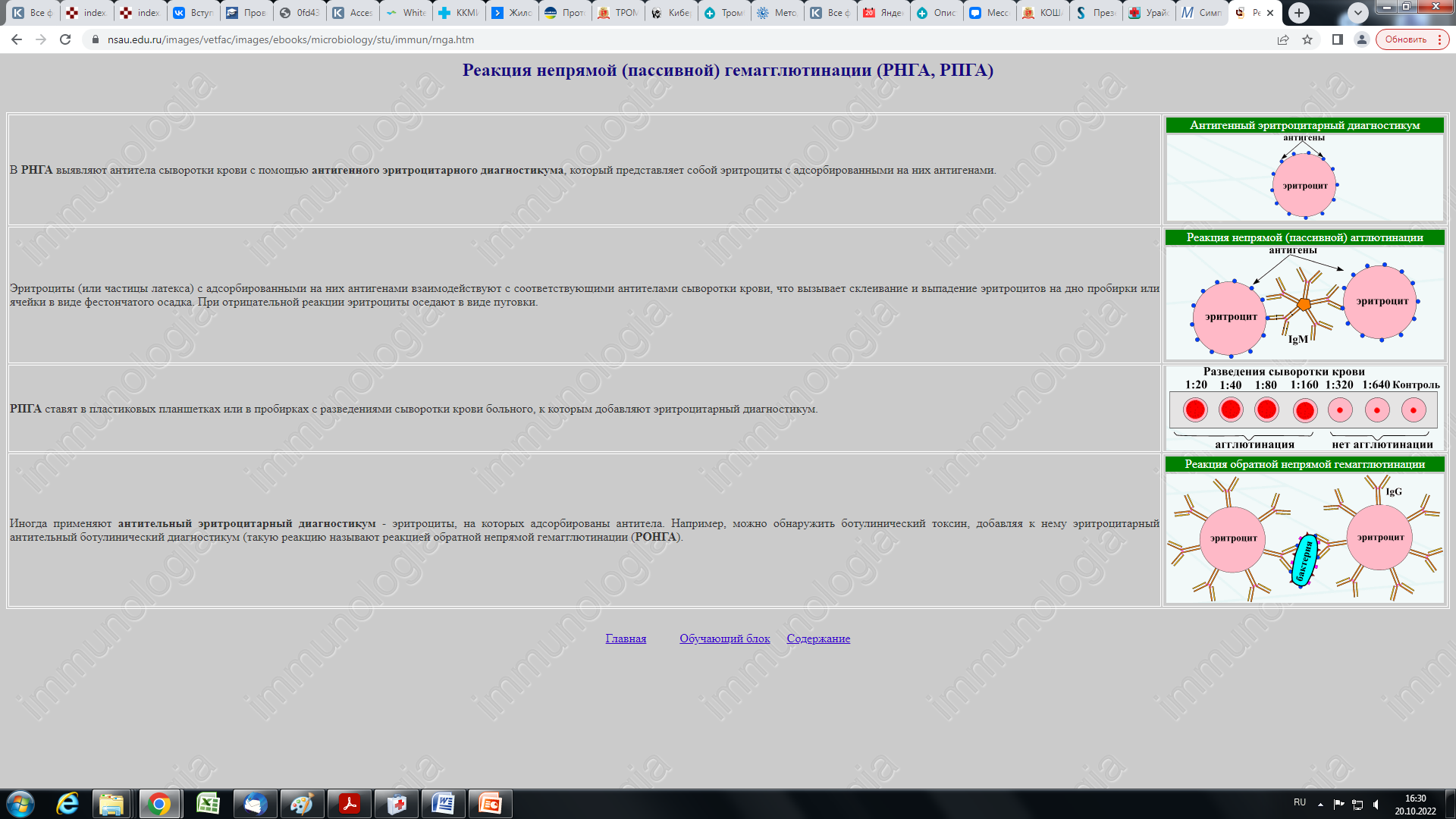 Рисунок 5 – Обнаружение при помощи антигенного эритроцитарного диагностикумаОднако при длительных периодах (более 10 лет) заболевания описторхозом наблюдается значительное снижение уровня специфических антител - ниже порогового уровня из-за развития у пациента иммунодефицитного состояния и адсорбции белков плазмы на кутикуле паразита. Низкие концентрации антител могут быть определены только современными методами.Небольшие количества антител почти полностью связываются с выделительно-секреторными антигенами гельминтов с образованием циркулирующих иммунных комплексов (ЦИК), основной функцией которых является удаление чужеродных антигенов из организма.Самое важное −  гельминтологическое исследование. Яйца маленькие, большие 0,02-0,03*0,01-0,02 мм, желтоватый, с крышкой и утолщением оболочки на одном из концов. Также могут быть использованы иммунобиологические реакции. Через 10-20 минут после введения аллергена (0,1 мл внутрикожно на наружную поверхность ушной раковины) у инфицированных животных образуется хорошо видимая и легко прощупываемая папула диаметром 1,5-2 см.Диагноз кошачьего описторхоза подозревается на основании клинической картины, анамнестических данных о потреблении сырой рыбы, выявления эозинофилии и типичных результатов ультразвукового исследования, компьютерной томографии или магнитно-резонансной томографии.Подтверждение диагноза основывается на различных типах диагностических методов:паразитологические методы   выявления   яиц   описторхиса   вобразцах стула; их стоимость и чувствительность могут варьироваться в зависимости от типа используемой техники; их можно использовать только в хронической фазе; некоторые методы, такие как толстый мазок Като-Каца, позволяют количественно оценить;иммунологические методы для обнаружения специфичных для глистов антител в образцах сыворотки или глист-специфических антигенов в образцах сыворотки или стула; эти методы обычно более чувствительны, чем обычно используемые паразитологические методы; при обнаружении антител не различаются текущие, недавние и прошлые инфекции; их способность определять интенсивность инфекции оспаривается; анализы кала легче выполнять и, как сообщается, лучше воспринимаются людьми в эндемичных районах; эти методы все еще находятся на экспериментальной стадии;молекулярные методы, такие как полимеразная цепная реакция, также находятся на экспериментальной стадии;паразитологическая (фекальная) диагностика.Демонстрация яиц в кале, желчи или двенадцатиперстной жидкости или выведение сосальщиков во время чреспеченочной имплантации стента или вскрытия печени считается «золотым стандартом» для диагностики.Фекальное обследование - рутинный метод диагностики инфекции из- за простоты, неинвазивности и стоимости; Методы включают в себя методику формального концентрирования (FECT), модифицированный быстрый толстый мазок Като Каца и метод подсчета яиц в разведении Штолла. Чувствительность и специфичность зависят от метода исследования и опыта микроскописта. Диагностическая ценность этих методов заключается в способности обнаруживать легкие инфекции, например человек, недавно получавший празиквантел.Повторные обследования необходимы для повышения диагностической чувствительности фекальных исследований. Однако дажепри повторном исследовании кала с использованием стандартизированного метода, такого как FECT, может оставаться несоответствие между подсчетом яиц и обнаружением глистов, то есть достаточной вероятностью ложноотрицательного диагноза.В исследовании аутопсии взрослые особи O. viverrini были извлечены непосредственно из 139 печени (золотой стандарт); фекальные исследования этих же людей показали, что только 67% были положительными на инфекцию O. viverrini. Обычные методы исследования стула могут недооценивать распространенность примерно на 20%.Диагностическая специфика фекальных исследований может быть проблематичной.Под световой микроскопией яйца характеризуются шероховатой и толстой скорлупой и похожи на несколько видов пищевых трематод, принадлежащих к семействам Opisthorchiidae, Heterophyidae и Lecithodendriidae, эндемичным в тех же районах.В Таиланде и Лаосе последние два семейства трематод все вместе называются крошечными кишечными сосальщиками (MIF) из-за их небольшого размера по сравнению с O. Viverrine.Заметное морфологическое сходство яиц MIF с яйцами O. viverrini увеличивает вероятность ложноположительного диагноза с сопутствующим снижением диагностической специфичности (рис. 2). В районах, где O. viverrini сосуществует с гетерофидными сосальщиками, включая Haplorchis spp.Эта дилемма отражает ограничение фекального исследования, диагноз которого основан исключительно на морфологии яйца; это также подчеркивает необходимость альтернативных методов диагностики. Серологический диагнозСерологические тесты были разработаны с целью разработки диагностического теста с большей чувствительностью и специфичностью, чем фекальные исследования.К ним относятся интрадермальный тест (IDT),иммуноэлектрофорез (IEP), непрямой анализ гемагглютинации (IHA), непрямой флуоресцентный тест на антитела (IFAT) и непрямой иммуноферментный анализ (непрямой ELISA).Непрямым ИФА отдается предпочтение из-за его простоты и повышения диагностической чувствительности и специфичности, получаемых с помощью системы на основе антител. Однако серологические тесты не смогли достичь превосходных диагностических возможностей из-за сложного состава используемых неочищенных экстрактов антигенов. Неочищенные соматические экстракты взрослых особей O. viverrini использовались для IEP и ELISA, оба из которых, по оценкам, имеют чувствительность 76–100% к IgG и более низкую чувствительность к IgA.ПЦР позволяет обнаружить ДНК описторхиса в образцах кала и отличить его от кишечных сосальщиков с высокой чувствительностью и специфичностью. Это также полезно для эпидемиологических обследований. Ультрасонография печени и желчного пузыря на ранних стадиях инфекции обычно показывает увеличенный нефункционирующий желчный пузырь с илом. Инфекции на более поздних стадиях могут проявляться расширением	внутрипеченочных	желчных	протоков	или	образованием.Новообразование в печени с расширением желчных протоков внутри очага поражения свидетельствует о холангиокарциноме.Холангиография проводилась до того, как стала доступна компьютерная томография (КТ) или магнитно-резонансная томография (МРТ). Могут быть визуализированы расширенные внутрипеченочные желчные протоки, а также случайные дефекты наполнения из-за наличия взрослых сосальщиков.Сыворотка инфицированного хомяка содержала компонент, возможно, один или несколько специфических иммуноглобулинов, способных реагировать со взрослыми, ювенильными, секреторными и яичными антигенами.Выявлен противоопухолевый ответ на соматический антиген и Эс.Ответ у хомяков был впервые обнаружен через 7-14 дней после заражения. В начале инфекции у хомяков, инфицированных 50 или 100 метацеркариями (МК), уровень антител был выше, чем у хомяков, инфицированных 25 Мк. Затем уровень антител быстро достиг плато примерно через 2 месяца. Уровни антител к ооцитарным и соматическим антигенам, но не к антигенам Эс, были значительно выше у хомяков, инфицированных 25 Мкл, чем у хомяков, инфицированных 50 или 100 Мкл. Эти реакции антител, особенно к антигенам яиц и ЭС, не коррелировали с числом червей или продуктивностью яиц.2.7 Дифференциальная диагностикаДифференциальная диагностика на острой стадии О. проводится при аллергических заболеваниях неинфекционного характера (лекарственные, сывороточные заболевания и др.),При этом решающее значение имеют эпидемиологический анамнез (место заражения, источник инвазии), результаты серологических реакций, а при трихинеллоскопии - биопсия мышц и трихинеллоскопия. На хронической стадии О. решающее значение имеет паразитологическое подтверждение (или исключение) инвазии.Opisthorchis felineus похож на Clonorchis sinensis , наиболее очевидным отличием является разница в степени ветвления семенников. Таковые у Clonorchis сильно разветвлены, а у Opisthorchis - лопастные. Взрослые особи Opisthorchis felineus отличаются от таковых Opisthorchis viverrini главным образом личиночным развитием и морфологией; однако размер яиц O. felineus составляет 30 на 11 мкм, а у O. viverrini - 27 на 15 мкм.Особи рода Metorchis имеют гораздо более широкое тело и шаровидные семенники. У сосальщиков рода Parametorchis желточники сливаются в переднюю часть тела. У экземпляров Pseudamphistomum задний конец тела имеет прямоугольную форму, что придает брюшной поверхности тела вид псевдо-удерживающей структуры.2.8 Меры профилактикиВ эндемичных регионах ключевой мерой по предотвращению заражения кошек и собак является запрет им есть сырую рыбу и кормить их хорошо приготовленной рыбой: маринования и замораживания недостаточно, чтобы убить метацеркарии.Химическая борьба с двуустками Opisthorchis felineus очень необычна, и в большинстве стран не существует глистогонных средств для домашних животных или домашнего скота, которые могли бы применяться против двуустки Opisthorchis felineus. Празиквантел успешно применялся против описторхоза человека, и он также должен работать у домашних животных.Химическая борьба с улитками с помощью моллюскицидов (то есть убийц улиток) никогда не является вариантом борьбы с двуустками кошачьей печени в окружающей среде. Это никогда не было бы экономически выгодным и в любом случае безнадежно и бесполезно, потому что практически невозможно обработать все места, где они могут выжить, и они очень быстро воспроизводятся. Кроме того, использование таких моллюскицидов не одобрено в большинстве стран.Высокий уровень зараженности населения описторхозом усугубляется социальными факторами, а именно снижением уровня жизни населения и увеличением доли рыбы и домашней рыбной продукции в рационе жителей городов и сел, прилегающих к рекам, неформальным рынкам или, в частности, 52% людей с описторхозом покупали рыбу на неофициальных рынках; 34% из них были заражены любительским рыболовством; 14,0% получили рыбу с севера региона.Основными факторами риска развития описторхоза являются высокая частота заражения карповых видов рыб и характер кормового поведения, то есть преобладание недостаточного количества рыбы в нормальном рационе; кроме того, карповые рыбы обычно доступны населению, о чем свидетельствует круглогодичный промысел. Более половины (58,36 ± 2,81%) респондентов были рыбаками-любителями, из которых 41,44 ± 3,33% владели собственным рыболовным снаряжением (сети, драгнеты и т.д.).Это объясняет, почему когорта рыбаков, дайверов, рыбаков-любителей и членов их семей относится к группе риска с максимальной заболеваемостью в эпицентре описторхоза Обь-Иртыша. в Ханты- Мансийском автономном округе. В южной части вспышки работники Тобольского рыбхоза были инфицированы 78 ± 0,3%, рыбаки-любители Тобольской области − 36,6 ± 3,2%, а среди рыбаков Тюменской области-30,8 ± 3,8% и 50,0 ± 8,1%.Высокий риск развития описторхоза характерен для социально уязвимых групп населения, которые потребляют рыбные продукты, условно разрешенные к употреблению, обработанные и приготовленные без учета надлежащей кулинарной практики. Во многих домашних хозяйствах соленая рыба (особенно большие партии соленой рыбы в бочках), свежевыловленная и свежевыловленная рыба карпа являются обычным элементом их круглогодичного рациона.3.ЗАКЛЮЧЕНИЕОписторхоз - обычная инфекция кошек, лисиц, собак, свиней и других рыбоядных млекопитающих (конечных хозяев резервуара) на обширной географической территории, простирающейся от Восточной Европы до Центральной Азии и Сибири. Цикл передачи аналогичен циклу клонорхоза и описторхоза viverrini: взрослые черви живут в желчных протоках и откладывают яйца, которые попадают в окружающую среду через дефекацию.Жизненный цикл очень похож на жизненный цикл Clonorchis sinensis. Яйца вылупляются только после того, как их поедает соответствующая улитка (Bithynia leachi ). В конечном итоге развивается церкария с глазными пятнами и большим хвостовым плавником. Церкария проникает у пресноводных рыб, обычно из семейства карповых, между чешуей и энцистами в виде метацеркарии внутри мышц.Кошки заражаются, поедая зараженную рыбу. После еды двуустка мигрирует через ампулу Фатера в желчные протоки, где созревает. Попадая в пресную воду, яйца развиваются в мирацидии, которые поедаются различными видами водных улиток, где они развиваются в личинок и размножаются бесполым путем, образуя многочисленные церкарии.Церкарии покидают улитку и переходят в воду, где они плавают, чтобы проникнуть под чешую различных видов карпоподобных пресноводных рыб, где, как метацеркарии, они проникают в подкожную ткань. Когда плотоядные животные едят сырую рыбу, в кишечнике вылупляются метацеркариальные кисты, а молодые черви мигрируют в желчные протоки, завершая цикл.Инфекции, вызываемые двуустками печени, постепенно трансформируются из локальной проблемы отдельных географических регионов в проблему широкого распространения.Наблюдаемое расширение, вероятно, связано со все возрастающей интенсивностью транспортного потока и миграцией зараженных перевозчиков между городами, регионами и странами. Opisthorchis felineus, трематода, принадлежащая к семейству Opisthorchiidae, является хорошо известным возбудителем инфекции, называемой описторхозом. Metorchis bilis, также член семейства Opisthorchiidae, вызывает меторхоз, болезнь, очень близкую по симптоматике к описторхозу.Генетические маркеры могут быть использованы для разработки методов дифференциальной диагностики этих заболеваний.Поскольку клинические симптомы неспецифичны, диагноз должен быть подтвержден паразитологическим обследованием или обнаружением антител. Помимо копроскопических методов, существуют более современные и высокоспецифичные анализы, такие как обнаружение копроантигена или обнаружение ДНК.Специфического лечения этого паразитоза до недавнего времени не было. Гексахлорофен в однократных пероральных дозах 20 мг / кг для лечения описторхоза у собак и кошек рекомендован Bowman. В качестве альтернативы Johnson и Sherding предлагают использовать ежедневную дозу празиквантела (40 мг / кг) в течение трех дней подряд. Кормление вареной рыбой предотвращает заражение.Методы борьбы и профилактики включают в себя различные меры: лечебно-профилактические: - выявление инвазивных личинок; - дегельминтизация инвазивных личинок; - контроль, обследование договоров; врачебный надзор; санитарно-эпидемиологический: - защита вод от фекальных примесей; - мониторинг соблюдения технологии переработки рыбы (засолка, копчение, сушка и т. д.). испытанные в условиях мер борьбы с двустворчатыми моллюсками (Феназал, его соли) в стадах Украины не были проверены и едва рекомендуются.Полное радикальное исполнение этих актов обеспечивает общественную профилактику. санитарно-педагогическая работа, особенно в районах, неблагополучных по поводу описторхиоза, проводится в комплексе с лечебными мероприятиями. Методы оздоровительного воспитания разнообразны: записки, индивидуальные беседы, выступления в прессе, радио, телевидении. Особое внимание следует уделять группам риска, приезжим рабочим, служащим, показывать лекарства описторхов, таблицы, примеры историй болезней. Необходимо объяснить населению правила переработки рыбы в домашних условиях.Анализ литературных источников показал, что эпидемиологическая ситуация населения по описторхозу является напряжённой и описторхоз остаётся серьёзной проблемой здравоохранения не только в России, но и в мире. Миграция и глобальный туризм несут ответственность за случаи, диагностированные в регионах, где болезнь не является эндемической.СПИСОК ИСПОЛЬЗОВАННЫХ ИСТОЧНИКОВБочарова Т.А. «Возбудитель описторхоза и другие мышечные паразиты карповых рыб бассейна нижней Томи» 2007, с. 66Беэр С. А. Биология возбудителя описторхоза. М., 2005. 336 с.Генис Д.Е. Медицинская паразитология: Учебник. — 4-е изд., перераб. и доп. — М.: Медицина, 1991. — С. 62-66.Ash LR, Oreil TC. Ash&Orihel’s Atlas of Human Parasitology. 5th ed. Chicago: ASCP Press; 2007. pp. 330–331.Clinical guidelines Opisthorchiasis in adults, National scientific society of infectious diseases, 2014, p. 53.Kaewkes S. Taxonomy and biology of liver flukes. Acta Trop. 2003; pp. 177–186.Keiser J, Utzinger J. Food-borne trematodiases. Clin Microbiol Rev. 2009;22:466–483.